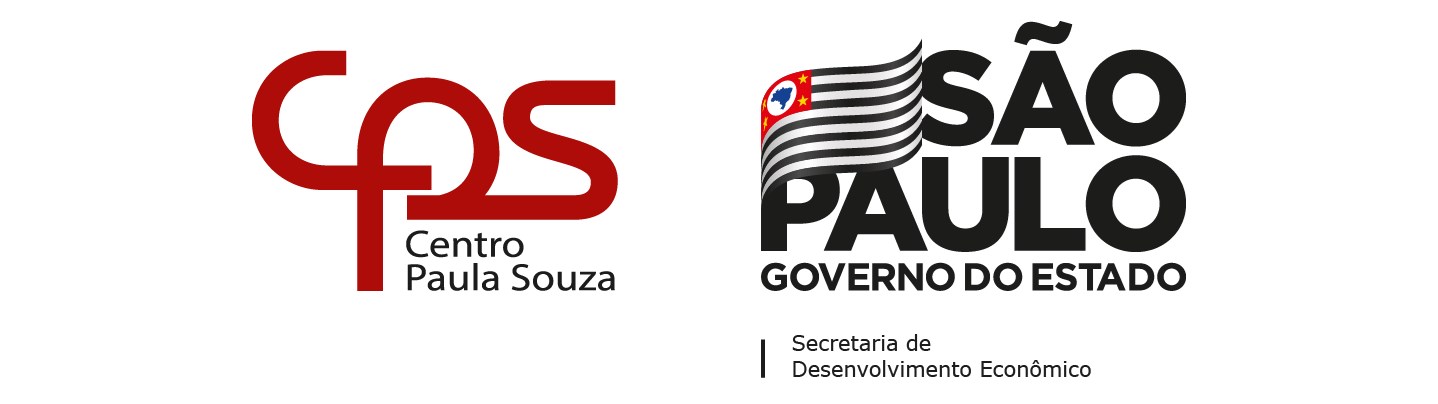 ______________________________________________________________________ Nome da UnidadeEdital de divulgação dos membros da comissão eleitoral para eleição extraordinária da CIPA Gestão 2021/2022A Nome da Unidade divulga os nomes dos membros que constituirão a comissão eleitoral que ficará responsável pelos trabalhos referentes à eleição extraordinária para suprir 01 vaga de membro suplente da Comissão Interna de Prevenção de Acidentes (CIPA) Gestão 2021/2022.Cidade da Unidade, 17 de fevereiro de 2022._________________________________ Nome do Presidente da Comissão EleitoralPresidente da Comissão Eleitoral                                                                                    Nome da UnidadeNomeFunção na Comissão EleitoralFunção na EscolaPresidente da Comissão EleitoralVice-Presidente da Comissão EleitoralSecretário da Comissão Eleitoral